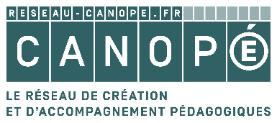 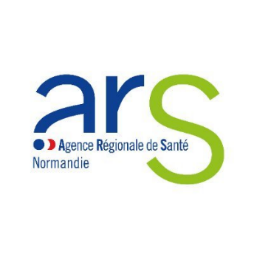 POUR RAPPEL, la collectivité signataire du PEDT du territoire concerné par la mise en place d’un accueil éducatif « Plan mercredi » devra cosigner ce dossier d’engagement. Ce dossier d’engagement fera l’objet d’une instruction au sein du groupe d’appui départemental (GAD).A l’issue de cette analyse, une convention « Plan mercredi » sera transmise pour signature à l’organisateur de l’accueil collectif de mineurs (ACM). Le représentant de la collectivité signataire du PEDT devra être cosignataire.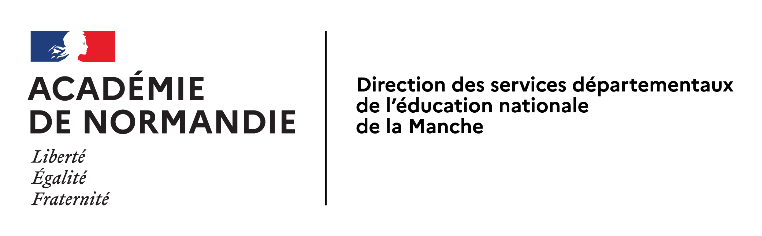  Qu’est-ce que le « Plan mercredi » ?Le « Plan mercredi » vise à renforcer la dimension éducative des accueils de loisirs ainsi qu’à accompagner le développement de nouveaux projets d’accueils dans un cadre réglementaire et pédagogique sécurisé et de qualité. Le « Plan mercredi » incite les collectivités et les associations organisatrices des ACM à s’engager de manière volontaire autour des quatre éléments structurants de la charte qualité « Plan Mercredi » avec :1. Une ambition de continuité éducative ; 2. Un engagement pour un accueil éducatif ;3. Une diversification des projets d’activités ;4. Une nouvelle approche des activités éducatives (choix optionnel)Qui complète ce dossier d’engagement ?Pour faciliter l’entrée dans la démarche, l’organisateur de l’accueil collectif de mineurs (ACM) complète ce dossier d’engagement pour chaque site d’accueil organisé le mercredi. Un dossier par accueil du mercredi sera ainsi nécessaire.Le directeur de l’ACM et les équipes d’animation, peuvent compléter « le guide de questionnements et d’expression des besoins pour un accueil éducatif », support à l’autoévaluation, afin de déterminer au moins deux axes de développement. Ces axes feront l’objet d’un engagement conventionné avec les institutions signataires.Le « Plan mercredi » doit-il être déclaré en ACM ? Oui. Par leur durée, leur fréquence, le nombre d’enfants accueillis toute l’année, le caractère éducatif et la diversité des activités proposées, les accueils organisés le mercredi doivent être déclarés dans le cadre de la réglementation en vigueur, conformément au code d’action sociale et des familles (CASF).Qui signe le dossier d’engagement et la convention « Plan mercredi » ?Quelle est la durée du conventionnement ?La durée des conventionnements « Plan Mercredi » est identique à celles des conventions PEDT. Les conventions « Plan Mercredi » prendront donc fin en juin 2026 et feront l’objet d’une évaluation.1. Acteurs concernés1.1 Signataire (organisateur de l’accueil de loisirs du mercredi)1.2 Identité et caractéristiques de l’ACM1.3 Lien avec le projet éducatif territorial (PEDT)1.4 Cosignataire(s) (signataire(s) du ou des PEDT concerné(s) par le « Plan Mercredi »)À dupliquer autant que nécessaire2. Gouvernance2.1 Coordination2.2 ConcertationMerci de préciser la composition du comité de pilotage du « Plan mercredi » à partir du tableau ci-dessous : A quelle fréquence le comité de pilotage sera-t-il réuni ?Souhaitez-vous favoriser l’implication des habitants, notamment celle des familles, dans l’organisation des loisirs des enfants ?           oui   nonSi oui comment : 3. Intentions éducatives3.1 Objectifs éducatifs Quels sont les objectifs éducatifs retenus par l’organisateur de l’accueil de loisirs, signataire de la convention « Plan mercredi » ? >>>4. Engagements 2023-20264.2. Engagement sur des thématiques :Dans le cadre de la charte qualité « Plan Mercredi », le SDJES de la DSDEN de la Manche vous accompagne afin de vous permettre de diversifier vos projets d’activités. Plusieurs thématiques vous sont proposées et feront l’objet d’une attention particulière, dans le but d’accompagner les équipes tout au long du conventionnement, selon la thématique retenue.Sur quelle(s) thématique(s) souhaitez-vous vous positionner pour la période de conventionnement 2023-2026 ? Merci de préciser les orientations opérationnelles envisagées, les effets attendus et la démarche d’évaluation prévue ainsi que l’ordre de priorité des thématiques retenues4.2 PartenariatsAllez-vous créer des partenariats avec des acteurs du territoire afin de mettre en œuvre les thématiques retenues ?  oui   nonSi oui, merci de préciser la nature des liens établis ou envisagés par l’accueil collectif de mineurs et les acteurs du territoire :4.3 Engagement sur les axes de développement en lien avec la charte qualité Merci de compléter la partie suivante à l’aide du « guide de questionnements et d’expression des besoins » ci-joint. Pour les structures nouvellement créées, merci de préciser, à l’aide de cet outil, votre projet de fonctionnement.	Sur quels axes de développement souhaitez-vous contractualiser le « Plan Mercredi » (2 axes minimum) ?Merci de préciser les orientations opérationnelles envisagées, les effets attendus et la démarche d’évaluation prévue   Fait à						   LeSignataire : le porteur (organisateur de l’ACM)                              Nom, Prénom, Fonction                                                      Signature		………………………………………….			        ……………………………………..Cosignataire n°1 : le porteur du PEDT du lieu d’implantation de l’ACM   Nom, Prénom, Fonction                                                      Signature		………………………………………….			        ……………………………………..Cosignataire n°2 : le porteur de la compétence « périscolaire du mercredi » 		  Nom, Prénom, Fonction                                                      Signature		………………………………………….			        ……………………………………..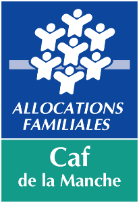 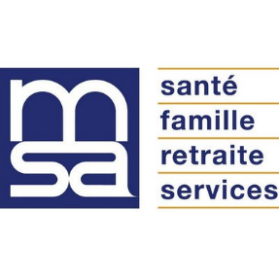 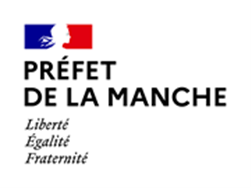 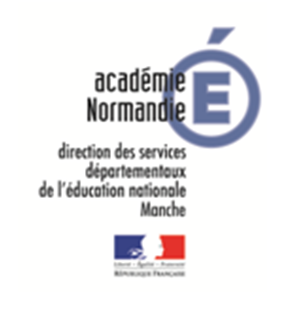 Dossier d’engagement du PLAN MERCREDI2023-2026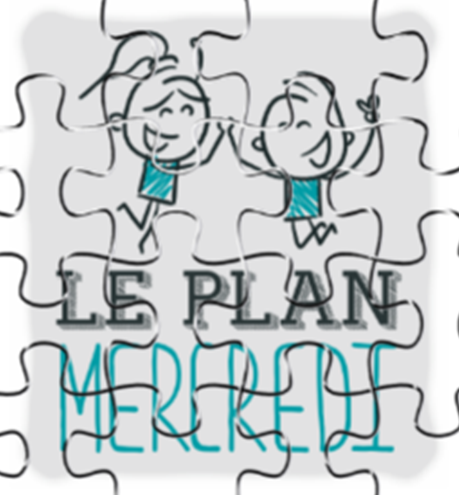 Le dossier d’engagement du « Plan mercredi » est à transmettre :au plus tard le 21 avril 2023 à :Service départemental à la jeunesse, à l’engagement et aux sports Direction des services départementaux de l’éducation nationale12 rue de la chancellerie - BP 44250002 SAINT LO cedexMode d’emploiUne présentation de la démarche « Plan Mercredi » dans la Manche est disponible en ligne sur le lien suivant :https://vimeo.com/276444364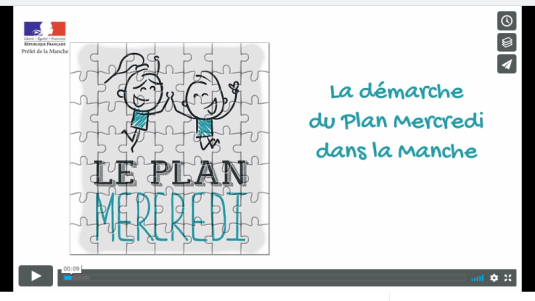 La convention est signée par l’organisateur de l’ACM et cosignée par le porteur du PEDT du territoire d’implantation de l’accueil de loisirs organisé le mercredi.Une ambition de continuité éducativeNom de l’organisateur : Numéro de la structure organisatrice de l’ACM déclarée auprès du SDJES de la DSDEN : Nom du représentant légal : Fonction :Adresse : Téléphone : 	Mail :Nom de l’accueil de loisirs : Commune d’implantation :Temps d’ouverture de l’accueil de loisirs pris en compte par le « Plan mercredi » : mercredi matin mercredi après-midi mercredi à la journée L’accueil de loisirs est-il implanté sur un territoire concerné par un PEDT ?              Oui            Non*  Nom de la collectivité signataire du PEDT :*Attention : impossibilité de signer un « Plan Mercredi » sans la signature d’un PEDT sur le territoire concerné.Nom de la collectivité signataire du PEDT :Nom du représentant légal :Fonction :Adresse : Téléphone : 	Mail :Une ambition de continuité éducativeElu référent du conventionnement « Plan mercredi »Nom et Prénom :Fonction :Téléphone : 	Mail :Référent du « Plan Mercredi »Nom et prénom : Fonction : Diplôme : Téléphone : Mail : Existe-t-il un comité de pilotage « Plan mercredi » ?Est-il en lien avec le comité de pilotage PEDT ?Est-il en lien avec le comité de pilotage PEDT ?MEMBRESParticipation (merci de cocher la case correspondant)Organisateur de l’ACM du mercrediDirecteur de l’ACM du mercrediReprésentants de l’équipe d’animationReprésentants des associations culturellesReprésentants des associations sportivesReprésentants d’autres associationsCoordinateur Plan MercrediRéférent PEDTReprésentants des élus des communesReprésentants des élus de l’intercommunalitéReprésentants de l’équipe enseignanteReprésentants des élus des parentsReprésentants des structures EAJEReprésentants des acteurs de la parentalitéReprésentants d’associations et fédérations d’éducation populaire	Représentant du conseil municipal des enfantsConseiller SDJESInspecteur de l’Education nationaleConseiller CAF	Autre, merci de préciser :	Un engagement pour un accueil éducatif une fois par mois une fois tous les 2 mois une fois par trimestre une fois par semestre autre, préciser :Souhait d’engagementOrientations opérationnelles envisagéesEffets attendusEvaluation prévuePratiques sportives et actions autour de l’organisation des J.O oui nonPratiques de prévention de santé et actions autour des CPS oui nonPratiques d’activités culturelles et artistiques oui nonPratiques d’éducation à l’environnement oui nonUne diversification des projets d’activitésIdentité du partenairePartenariat effectifPartenariat souhaitéAttendus du partenariat pour les enfants et les jeunesSouhait d’engagementOrientations opérationnelles envisagéesEffets attendusEvaluation prévue 1. Favoriser la continuité oui non2. Développer la formation oui non3. Réinterroger les projets oui non4. Garantir des temps de préparation et de concertation oui non5. Renforcer les activités et investir les temps de vie quotidienne oui non6.Individualiser l’accueil oui non7. Sécuriser l’accueil oui non8. Aménager l’espace oui nonPOUR RAPPEL, l’accueil d’enfants de moins de 6 ans est subordonné à une demande d’autorisation, à effectuer 3 mois avant l’ouverture de l’accueil, auprès du Préfet de département. L’article L2324-1 du code de la santé publique précise que : « […] L'organisation d'un accueil collectif à caractère éducatif hors du domicile parental, à l'occasion des vacances scolaires, des congés professionnels ou des loisirs, public ou privé, ouvert à des enfants scolarisés de moins de six ans est subordonnée à une autorisation délivrée par le représentant de l'Etat dans le département, après avis du médecin responsable du service départemental de protection maternelle et infantile […]. »L’article R2324-10 et suivants du code de la santé publique précise que : « L'organisateur d'un séjour de vacances ou d'un accueil de loisirs adresse la demande d'autorisation (mentionnée ci-dessus) au préfet du département du lieu d'accueil des mineurs.»[…]. N’hésitez pas à consulter le « cahier de l’ACM « sur la thématique : https://www.manche.gouv.fr/Actions-de-l-Etat/Jeunesse-sports-culture/Les-accueils-collectifs-de-mineurs-dans-la-Manche/Les-cahiers-de-l-ACMSIGNATURES